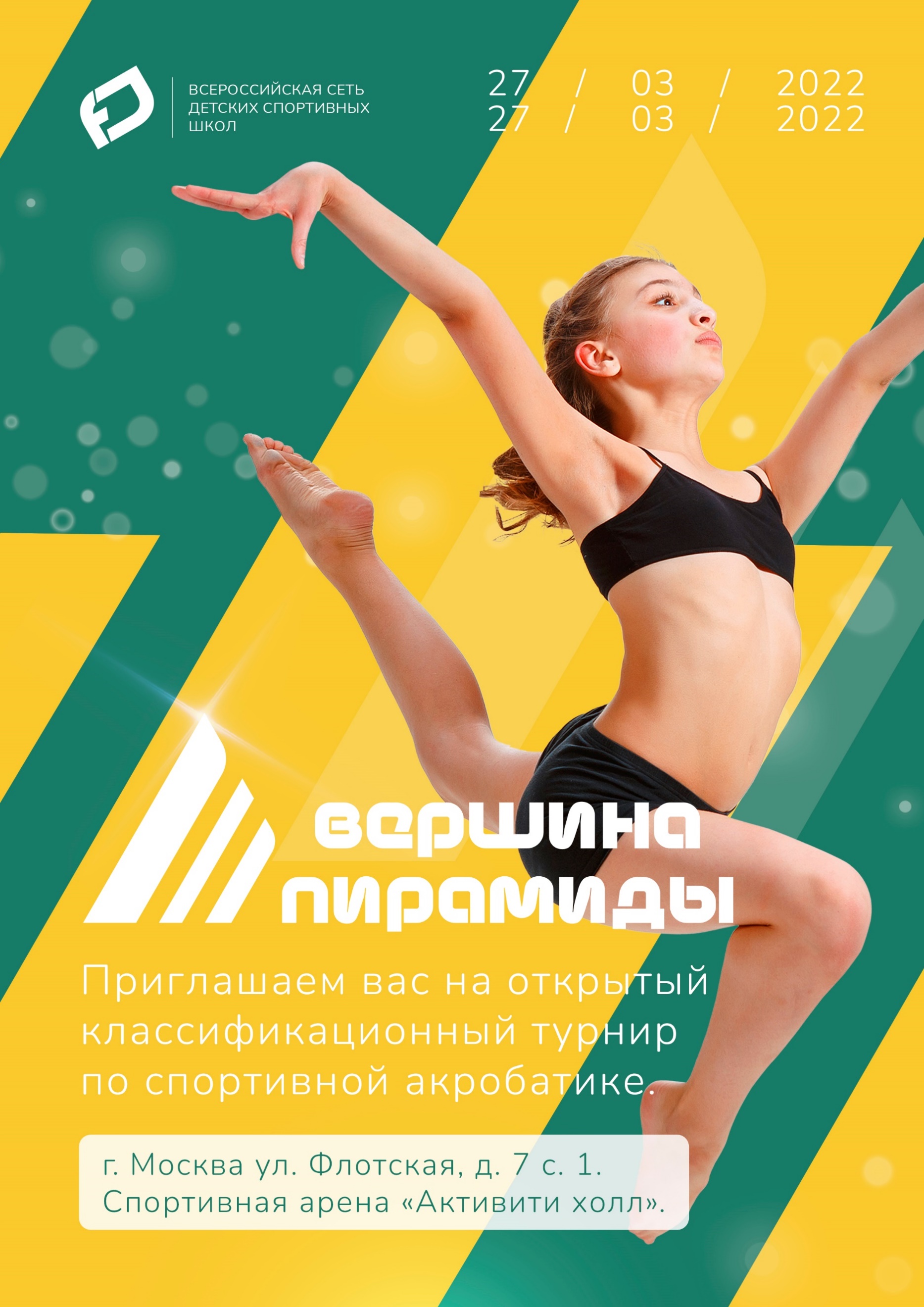 Уважаемые коллеги. Текст вставлять сюда, колонтитулы и изображение не сдвигать!ЗАЯВКАна участие в дополнительной программе открытого кубка по спортивной акробатике«Вершина Пирамиды»«27» марта 2022 годОтветственный представитель: ФИО 	                                                                  Контактный телефон (мобильный) 	                    Руководитель: ФИО 	                    Подпись и печать  